Уважаемые руководители!В целях реализации Указа Президента РФ от 01.06.2012г. №761 «О национальной стратегии действий в интересах детей на 2012 – 2017 годы»  Национальная система развития научной, творческой и инновационной деятельности молодежи России «Интеграция» при поддержке Государственной Думы Федерального Собрания РФ в первом полугодии 2015 года проводит XV Всероссийский детский конкурс научно-исследовательских и творческих работ  «Первые шаги в науке».На Всероссийский конкурс принимаются законченные работы по следующим направлениям: биология, краеведение, география, информационные технологии, математика, история, культурное наследие, современное искусство и молодежная культура, лингвистика, литературоведение, литературное творчество, медицина и здоровый образ жизни, психология, социология, химия, экология, безопасность жизнедеятельности, техническое творческое, физика, художественное и музыкальное творчество, правоведение и обществознание, общественно-полезная деятельность, сельское хозяйство. Заочный тур конкурса проводится с 1 февраля по 23 марта 2015 года, по итогам которого с 22 – 24 апреля 2015 года состоится очный тур – Всероссийская детская конференция.Положение о конкурсе и перечень необходимых документов для участия, можно получить на официальном сайте Оргкомитета www.nauka21.comОб участии в  конкурсе необходимо сообщить  до 18.03.2015 в МУ «ИМЦ» на электронный адрес: mczentr@bk.ru по форме (Приложение 1).Приложение: 9 л.Начальник                                                                              Н.А.БезносиковаНекрасова А.А. 76-09-72Приложение 1Форма отчетаПриложение 2 «УТВЕРЖДАЮ»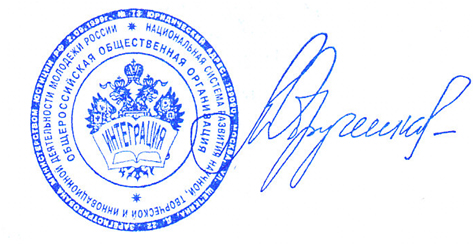 Председатель Общероссийской общественной организации«Национальная система развития научной, творческой и инновационной деятельности молодежи России «ИНТЕГРАЦИЯ»А.С.Обручников25.06. 2013 г.ПОЛОЖЕНИЕО Всероссийском детском конкурсе научно-исследовательских и творческих работ«Первые шаги в науке»ЦЕЛИ И ЗАДАЧИ КОНКУРСА1.1. Конкурс проводится в целях:- создания условий для формирования интереса к познавательной, творческой, экспериментально-исследовательской, интеллектуальной деятельности обучающихся младшего и среднего возраста;- оказания поддержки талантливой молодежи в социальном и профессиональном самоопределении;- получения  возможности донесения результатов трудов обучающихся в виде докладов и печатных изданий, как до широкого круга специалистов, так и до сверстников, желающих приобщиться к исследовательской деятельности;- подведения итогов как самостоятельной, так и совместной с соавторами, научными руководителями, педагогами-наставниками, научно-исследовательской и творческой работы, оказание организационной, методической поддержки.ОРГАНИЗАТОРЫ КОНКУРСАУчредителем Всероссийского детского конкурса научно-исследовательских и творческих работ «Первые шаги в науке» (далее конкурс) является Общероссийская общественная организация «Национальная система развития научной, творческой и инновационной деятельности молодежи России «Интеграция». Конкурс проводится ежегодно НС «Интеграция» при участии ведущих учреждений высшего профессионального образования и содействии Государственной Думы Федерального Собрания Российской Федерации, Управления делами Президента Российской Федерации, Министерства образования и науки Российской Федерации, Министерства транспорта Российской Федерации, Министерства сельского хозяйства Российской Федерации, Федерального космического агентства, РАО, РАН, РАЕН, РИА.В состав учредителей и организаторов конкурса могут войти федеральные органы государственного управления и подведомственные им учреждения и предприятия, государственные органы управления субъектов Российской Федерации и подведомственные им учреждения; предприятия; учреждения высшего и среднего профессионального образования; субъекты предпринимательства.Учредители конкурса создают Оргкомитет и экспертные советы для рассмотрения и оценки представляемых работ. Персональный состав Оргкомитета и экспертных советов утверждается учредителями совместным решением при объявлении очередного мероприятия.Общее руководство и контроль за проведением конкурса осуществляет Оргкомитет. Персональный состав Оргкомитета утверждается  решением учредителя. Оргкомитет конкурса осуществляет:- взаимодействие с федеральными и региональными органами государственного управления;-  поиск и привлечение к организации конкурса поддерживающих организаций из числа министерств и ведомств Российской Федерации, научных фондов, учреждений высшего и среднего профессионального образования, научных, научно-популярных и других средств массовой информации.- руководство комплексом мероприятий по проведению заочного (первого) тура, приемом работ на экспертизу и отбором участников для приглашения на очный (второй) тура конкурса;-  разработку программы и регламента работы очного тура конкурса;- организацию доставки участников, экспертов и гостей к месту проведения очного тура конкурса;- формирование экспертных советов, координацию и контроль их работы при проведении заочного и очного туров конкурса;- обеспечение оргтехникой для работы секций и других мероприятий;- организацию проведения педагогического форума для учителей и преподавателей;- издание информационных материалов и сборников научных работ;- утверждение сметы расходов и размер целевых взносов;- награждение участников-победителей и их научных руководителей. Оргкомитет конкурса возглавляется первыми лицами учредителей, являющимися сопредседателями Оргкомитета по должности.Экспертиза конкурсных работ осуществляется экспертными советами по секциям конкурса. Составы экспертных советов  и их число утверждаются Оргкомитетом. УЧАСТНИКИ КОНКУРСАК участию в конкурсе допускаются работы, подготовленные гражданами Российской Федерации и других государств, в возрасте, являющимися обучающимися образовательных учреждений начального и среднего общего образования, воспитанниками учреждений дополнительного образования детей, участниками  и членами детских общественных объединений и др. Возраст участников конкурса от 7 до 14 лет включительно, научного руководителя – не ограничен.К участию в конкурсе допускаются работы, подготовленные одним или двумя авторами под руководством одного научного руководителя.Научный руководитель конкурсной работы не может выступать в качестве соавтора работы.Автор конкурсной работы и его руководитель могут представлять только одно учреждение, указанное в документах для участия в конкурсе.Помимо участников из России в работе конкурса могут принимать участие участники из Беларуси, Украины, других стран Содружества Независимых Государств, а так же из стран дальнего зарубежья.ПОРЯДОК ПРОВЕДЕНИЯ КОНКУРСА Конкурс проводится в два тура:- Первый тур: Всероссийский детский заочный конкурс научно-исследовательских и творческих работ «Первые шаги в науке» (заочный конкурс).- Второй тур: Всероссийская детская конференция научно-исследовательских и творческих работ «Первые шаги в науке» - очное соревнование победителей первого тура. Для участия в Первом отборочном туре - участники самостоятельно или через учреждения образования, органы управления образованием, органы по делам молодежи направляют по электронной почте для участия в заочном конкурсе в Оргкомитет пакет конкурсных документов см. п.6 настоящего Положения. Конкурс проводится два раза в году. Даты проведения заочного конкурса с начала октября до середины ноября, и с начала февраля до середины марта. Более подробная информация о датах проведения заочного конкурса публикуется на сайтах Оргкомитета:  www.nauka21.ru , nauka21.comКаждый участник имеет право представить на конкурс только одну работу, где он является автором или соавтором. В течение пяти рабочих дней после отправки пакета конкурсных документов, Оргкомитет высылает уведомление  на электронные адреса отправителей о регистрации работ. В случае если по истечении этого срока уведомление не пришло, отправитель вправе позвонить по телефону Оргкомитета 8 (495) 688-21-85, 684-82-47, 684-82-91 и уточнить факт получения конкурсных материалов.Работы обучающихся образовательных учреждений и воспитанников учреждений дополнительного образования должны иметь научного руководителя, являющегося квалифицированным специалистом в данной области.Конкурсные материалы, соответствующие требованиям настоящего Положения и допущенные к участию во Всероссийском заочном конкурсе обрабатываются Оргкомитетом и направляются на экспертизу в экспертные советы по направлениям конкурса. Рецензии и причины отказа участия в очном туре участникам конкурса  Оргкомитетом не предоставляются.Экспертные советы рассматривают конкурсные работы в открытом порядке. Решение принимается простым большинством голосов при наличии на заседании не менее 2/3 от их состава. В случае равенства голосов при подсчете итогов голосования, голоса председателей экспертных советов являются решающими. Решения экспертных советов оформляются протоколами и направляются в Оргкомитет конкурса. На основании протоколов экспертных советов по направлениям конкурса Оргкомитет принимает решение об утверждении результатов Всероссийского заочного этапа конкурса. Победители заочного тура конкурса получают дипломы «Лауреат заочного тура Всероссийского детского конкурса научно-исследовательских и творческих работ «Первые шаги в науке» и вместе с научными руководителями приглашаются на Всероссийскую конференцию. Остальные участники конкурса получают Свидетельство участника заочного тура. Дипломы и свидетельства участников заочного конкурса вручаются на очном мероприятии. В случае, если приглашенный участник конкурса не смог присутствовать на очном мероприятии, диплом (или свидетельство) высылается ему по почте заказной корреспонденцией на адрес учебного учреждения. В случае установления факта использования чужих авторских материалов без ссылок на них или полное использование авторского текста и присвоение результатов исследования, Оргкомитет вправе отказать участнику в выдаче документов, подтверждающих его участие в конкурсе.По итогам Всероссийского заочного тура конкурса учредителями издается совместное постановление.Второй тур - Всероссийская детская конференция (далее конференция), проводится по итогам Всероссийского заочного конкурса и предусматривает выступление участников с докладами о содержании своей конкурсной работы на секционных заседаниях и их защиту перед членами экспертного совета, и другими участниками. Конференция проводится два раза в год в середине апреля и середине декабря. Более подробная информация о датах проведения конференции публикуется на сайтах Оргкомитета: www.nauka21.ru , nauka21.comЧисло участников конференции ограничено. В ней могут принимать участие победители заочного тура конкурса – лауреаты, их научные руководители, сопровождающие, родители. Вызов-приглашение для участия в конференции отправляется по электронным адресам, указанным в заявке на участие в конкурсе (присланной на заочный тур) с электронной почты Оргкомитета конкурса vmestev21vek@yandex.ru не менее чем за 10 рабочих дней до начала очного мероприятия. Делегация обязана предоставить справку об участии (или отказе от участия) в конференции по установленной форме. В случае положительного решения об участии в конференции - сканированный (сфотографированный) платежный документ об оплате оргвзноса. Место проведения конференции - Дом отдыха Управления делами Президента Российской Федерации. Доставка участников, научных руководителей, сопровождающих, экспертов, специалистов, почетных гостей к месту проведения конференции и обратно осуществляется Оргкомитетом централизованно. О дате и месте отправления автоколонн, а также других организационных вопросах Оргкомитет извещает участников в вызове-приглашении. Участники до 14 лет пребывают на конференцию с руководителем делегации, педагогом-наставником, сопровождающим, имеющим при себе доверенности от родителей на каждого участника написанной в свободной форме. Дети до 10 лет пребывают на конференцию с родителями или ближайшими родственниками, по предварительному согласованию с организаторами.Участники, приглашенные на конференцию, обязаны иметь при себе следующий пакет документов:1. Гражданский паспорт, свидетельство о рождении;2. Распечатанный текст работы и доклада. 3. Флеш - накопитель с одним файлом - файлом презентации для выступления. Название файла: "презентация фамилия участника". Исправление и проверка презентаций и распечатка текстов докладов, работ и другой сопроводительной литературы на конференции Оргкомитетом не проводится.4. Копию документа подтверждающего оплату целевого взноса за участие в конференции (сумма взноса указывается на сайтах: www.nauka21.ru , nauka21.com и в вызове-приглашении за одного человека - участника, руководителя, сопровождающего, и включает в себя доставку из Москвы до места проведения и обратно, питание, проживание, культурную и методическую программы, издание материалов конкурса).Для оценки выступлений лауреатов заочного конкурса Оргкомитетом утверждаются составы экспертных советов по секциям, включающим одно или несколько направлений заочного тура конкурса. Конференция предусматривает выступления соискателей с результатами своей работы на секционных заседаниях и их защиту перед экспертным советом секции. Выступление каждого участника на конференции проводится в виде доклада или презентации с оргтехникой (если это необходимо) и длится 5-10 минут. Каждый участник имеет право выступить только на одной секции конференции с докладом по одной работе. Допускается  использование макетов, стендов, моделей, лабораторных установок, компьютерных презентаций, плакатов, раздаточных материалов, поделок и т.д. Компьютерная презентация должна быть представлена исключительно в виде схем, графиков, фотографий, рисунков, отражающих суть работы. Текстовая информация в презентации, полностью дублирующая текст доклада, не допускается.Число и наименование секций, продолжительность их работы в пределах регламента мероприятия определяется Оргкомитетом, в зависимости от числа соискателей, работы которых были включены в программу конференции. альное число работ, планируемых к рассмотрению на одной секции, определяется ее экспертным советом.После завершения работы секций экспертные советы проводят итоговые заседания и выносят решение о награждении. Решение принимается простым большинством голосов. В случае равенства голосов при подсчете итогов голосования, голос председателя экспертного совета является решающим. При спорных вопросах, учитывается мнение других участников, отраженные в оценочных листах, заполняемых участниками во время работы секции. Решения экспертных советов оформляются протоколами и направляются в Оргкомитет до официального закрытия конференции. Решения экспертных советов являются основанием для объявления победителей конкурса и подготовки итогового постановления учредителей о его результатах.По результатам очного состязания на основании протоколов Оргкомитет принимает решение о награждении авторов лучших работ дипломами «Победитель Всероссийского детского конкурса научно-исследовательских и творческих работ «Первые шаги в науке», а также Знаком отличия «Первые шаги в науке». Остальные участники конференции могут награждаться дипломами 1, 2 и 3 степени, а также свидетельствами участников конференции.В случае если работа представлена двумя авторами, присутствующими на очном этапе, то равнозначность награждения оценивает экспертный совет секции. Научные руководители победителей конкурса, присутствующие на конференции, награждаются знаками отличия «Наставник» и дипломом «За подготовку победителя конкурса», в случае отсутствия научного руководителя победителя конкурса на конференции, он награждается дипломом «За подготовку победителя конкурса».Научные руководители призеров конкурса (1,2,3 степень), присутствующие на конференции, награждаются дипломами «За подготовку призера конкурса».Руководители учреждений и организации, представители которых одержали победу в конкурсе, отмечаются специальными дипломами учредителей Оргкомитета, поддерживающих учреждений, организаций, ведомств. Тезисы работ участников, допущенных по итогам заочного тура к представлению на очное мероприятие, ежегодно публикуются в сборнике тезисов работ конкурса, который вручается всем участникам конференции. Научные работы лауреатов конференции по представлению экспертных советов могут рекомендоваться Оргкомитетом к публикации в ведущих научных отечественных и зарубежных изданиях. Победителям конкурса по окончанию учебного года по письменному ходатайству на адрес Оргкомитета могут вручаться рекомендательные письма для поступления в высшие учебные заведения, продвижения по службе и т.д.Победители и призеры конкурса в возрасте 14 лет, соответствующие требованиям нормативно-правовых актов Президента РФ, Правительства РФ, Минобрнауки России в области поддержки талантливой молодежи, могут выдвигаться Оргкомитетом на присуждение премий в области поддержки талантливой молодежи.  НАПРАВЛЕНИЯ КОНКУРСАНа Всероссийский заочный конкурс принимаются законченные работы по следующим направлениям:ФИЗИКА (в т.ч. астрономия, космонавтика); БИОЛОГИЯ (в т.ч. зоология, ботаника, аквариумистика);КРАЕВЕДЕНИЕ, ГЕОГРАФИЯ (в т.ч. геология, топонимика, этнография);ИНФОРМАЦИОННЫЕ ТЕХНОЛОГИИ, МАТЕМАТИКА;ИСТОРИЯ (в т.ч. археология, музееведение);КУЛЬТУРНОЕ НАСЛЕДИЕ (в т.ч. прикладные ремесла, искусствоведение, народные игры, обряды, обычаи);СОВРЕМЕННОЕ ИСКУССТВО И МОЛОДЁЖНАЯ КУЛЬТУРА; ЛИНГВИСТИКА (в т.ч. русский язык, иностранные языки); ЛИТЕРАТУРОВЕДЕНИЕ, ЛИТЕРАТУРНОЕ ТВОРЧЕСТВО; МЕДИЦИНА И ЗДОРОВЫЙ ОБРАЗ ЖИЗНИ; ПСИХОЛОГИЯ, СОЦИОЛОГИЯ; ХИМИЯ; ЭКОЛОГИЯ, БЕЗОПАСНОСТЬ ЖИЗНЕДЕЯТЕЛЬНОСТИ;ТЕХНИЧЕСКОЕ ТВОРЧЕСТВО (в т.ч. изобретательство, моделирование); ХУДОЖЕСТВЕННОЕ И МУЗЫКАЛЬНОЕ ТВОРЧЕСТВО (в т.ч. рисование, фотография, скульптура, пение, игра на музыкальных инструментах).ПРАВОВЕДЕНИЕ И ОБЩЕСТВОЗНАНИЕ;ОБЩЕСТВЕННО-ПОЛЕЗНАЯ ДЕЯТЕЛЬНОСТЬ (в т.ч. молодёжные организации, поисковые отряды, военно-патриотическое движение, помощь инвалидам и детям сиротам).СЕЛЬСКОЕ ХОЗЯЙСТВО (в т.ч. растениеводство, животноводство, земледелие, ветеринария).ПОРЯДОК ОФОРМЛЕНИЯ И ТРЕБОВАНИЯ, ПРЕДЪЯВЛЯЕМЫЕ К КОНКУРСНЫМ МАТЕРИАЛАМДля участия во Всероссийском заочном конкурсе, участники самостоятельно или через учреждения образования, органы управления образованием, органы по делам молодежи и т.п. направляют по электронной почте vmestev21vek@yandex.ru в Оргкомитет обязательный пакет конкурсных документов:Заявка для участия в конкурсе (в случае соавторства 2 заявки);Тезисы конкурсной работы - аннотация к работе с кратким описанием основных этапов выполнения;Конкурсная работа;Сканированное (сфотографированное) изображение платежного документа с отметкой об оплате оргвзноса заочного тура.Подготовка документов для отправки на конкурс проводится по следующему алгоритму:Скачать архив «Пакет документов ПШН» на сайтах: www.nauka21.ru , nauka21.com в разделе Конкурсы, подразделе «Первые шаги в науке»; Заполнить заявку для участия в конкурсе, если работа выполнена в соавторстве, то для каждого автора заполняется своя заявка;Заполнить шапку тезиса для публикации в ежегодном сборнике Конкурса и вставить текст объемом не более 1 страницы в шаблон, вписать свои данные;Заполнить титульный лист и вставить текст работы объемом 10 -20 страниц в шаблон; Распечатать бланк квитанции об оплате оргвзноса, оплатить в любом отделении банка и приложить сканированную (сфотографированную) квитанцию к конкурсным материалам; Заархивировать папку, указав город и фамилию участника(ов) (Например: Кострома, Ермакова) и отправить по электронной почте vmestev21vek@yandex.ruВ случае отправки конкурсных документов на адреса Оргкомитета не соответствующие данному конкурсу, Оргкомитет не несет ответственности за неполучение материалов;В графе «Тема» сообщения указать: ПШН, населенный пункт, учебное учреждение, фамилия участника(ов). Например: ПШН, г. Кострома, МБОУ СОШ №1, Ермакова Е.В.Текст конкурсной работы и тезисы конкурсной работы представляются на русском языке в электронном виде в формате А4 с полями: слева – 2 см, справа – 1,0 см, сверху и снизу –  в текстовом редакторе Word шрифтом №12  Times New Roman, межстрочным интервалом 1,15. Выравнивание по ширине страницы.В каждом сообщении должен быть пакет конкурсных документов на одну конкурсную работу;Отправленные документы не должны превышать объем более 2 Мб.Фотографии или приложения, относящиеся к работе, должны быть вставлены в текст работы (не присылать отдельными файлами как приложение) и иметь минимальное разрешение.Конкурсные работы и сопроводительные документы представляются на русском языке.В случае несоблюдения требований к оформлению заявки, тезисов и текста работы, а также при отсутствии платежного поручения конкурсные материалы не будут рассмотрены.Конкурсные работы должны носить исследовательский и экспериментальный характер (не реферативный), определяющий собственное мнение, практическое исследование или аргументированный анализ уже существующих исследований и разработок на основе которого, вырабатывается собственная трактовка, поставленной проблемы.В работе необходимо правильное заполнение титульного листа в соответствии с шаблоном, представленным в «Пакете документов» на сайтах: www.nauka21.ru , nauka21.com, а также наличия оглавления, введения, постановки задач исследования, анализа и обзора существующей информации по исследуемому вопросу, основной части, заключения (выводов), списка использованной литературы и приложений.Тезисы должны носить краткий, доступно изложенный, читабельный вид для размещения их в сборнике тезисов конкурсных работ. Тезисы должны иметь вид аннотации к работе, отражающей основные ее этапы и обозначать практическую значимость исследования. Нежелательно приводить общеизвестные определения и «общие фразы» взятые из введения к работе. В тезисах работ по гуманитарным направлениям допускается размещение фрагментов стихов, рассказов, авторских фотографий, художественных произведений. В тезисах работ по естественным наукам допускается размещение схем, графиков и формул, изображение лабораторных установок и моделей.В работах и тезисах необходимо проверить грамматику и стиль изложения.При заимствовании материала для работы из различного рода печатных или интернет источников необходимо приводить ссылки на данные источники с внесением их в список использованной литературы.РЕКВИЗИТЫ ОРГКОМИТЕТАПочтовые реквизиты и средства связи Оргкомитета:. Москва, ул. Щепкина, д.22, НС «Интеграция», офис 21-22Оргкомитет Всероссийского детского конкурса «Первые шаги в науке»тел. 8 (495) 688 21 85, 684 82 47факс. 8 (495) 631-11-18E-mail: vmestev21vek@yandex.ru  - для конкурсных работ и вопросов.Банковские реквизиты Оргкомитета:Получатель: НС «ИНТЕГРАЦИЯ»   ИНН /КПП 7706032494 /770201001р/с 40703810738090102325 в Московском банке Сбербанка России ОАО г. МоскваБанк получателя: ОАО «Сбербанк России» г. Москва   к/с 30101810400000000225, БИК 044525225Наименование платежа: Целевой взнос на организацию заочного конкурса/конференции  «Первые шаги в науке» (год проведения) Интернет – сайты: www.nauka21.ru , nauka21.com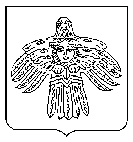 Российская  ФедерацияРеспублика  КомиМУНИЦИПАЛЬНОЕ УЧРЕЖДЕНИЕ«УПРАВЛЕНИЕ ОБРАЗОВАНИЯ»АДМИНИСТРАЦИИМУНИЦИПАЛЬНОГО  ОБРАЗОВАНИЯГОРОДСКОГО ОКРУГА  «УХТА»«УХТА»  КАР  КЫТШЛÖНМУНИЦИПАЛЬНÖЙ  ЮКÖНСААДМИНИСТРАЦИЯЛÖН«ВЕЛÖДÖМÖН  ВЕСЬКÖДЛАНİН»МУНИЦИПАЛЬНÖЙ УЧРЕЖДЕНИЕ169300,  Республика Коми,г. Ухта  ул. Первомайская, д. 22тел.:  (8 -8-216) 76-28-27;   факс: 76-11-67e-mail: Ukhta11@bk.ru.0.2015 №  Руководителям ОУОУНаправлениеНазвание работыФИО участниковКласс Руководитель